ITU-PRIDA Workshop on National Tables of Frequency Allocation (NTFA) organized by the International Telecommunication Union in collaboration with the 
Ministry of Innovation and Technology, Addis Ababa, Ethiopia 20-23  May 2024 
Addis Ababa, EthiopiaPRACTICAL INFORMATION FOR PARTICIPANTS
Dates and VenueITU-PRIDA Workshop on National Tables of Frequency Allocation (NTFA) organized by the International Telecommunication Union (ITU), will be held from 20 to 23 May 2024, in Addis Ababa, Ethiopia at the Lexus Addis Trading PLC (Capital Hotel and Spa).Registration and accessUpon your arrival at the venue you will be able to pick up your event badge. Remember to bring a copy of your confirmation of registration.Travel arrangements and visas Before making any travel arrangements, please make sure that you have a passport that is valid for at least 6 months from the intended date of entry into Ethiopia. To receive assistance with your visa application, please register online before 11 May 2024 using the link available on http://www.itu.int/go/ITU-R/NTFA-R1-WS-24. You are kindly asked to send urgently copy of your passport and intended date of arrival to Addis Ababa to Mr Daniel Jemal, International Relations Desk Manager and focal point at the Ministry of Innovation and Technology E-mail: Danidanidan9@gmail.com  Tel. +251 913 28 65 07. Mr. Daniel will be processing the visa approval letter that will be shared to you so that you are able to get your conference visa on arrival. For the ease of follow up, please put Mr. Dawit Beyene dawit.beyene@itu.int in cc on the e-mail you send to Mr. Daniel Jemal.Note that the visa fee is USD 52. Transportation Between airport and hotel Participants can get airport taxi or hotel courtesy shuttles on arrival at and departure from Addis Ababa Bole International Airport. Shuttle service from/to airport/hotels are free of charge and can be arranged when you make your hotel booking. Between hotel and venue Minibuses and taxis (special hire) are the main means of public transport in Addis Ababa. For public and metered taxies, there are no set taxi prices. All hired taxi fares are subject to negotiation; therefore, it is a good idea to agree on a price before starting any journey. In addition, ride share services can be called upon. Two common ones include: 8294 Ride  or 6090 Feres 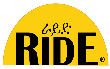 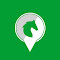 Accommodation Participants will need to book their accommodation directly with the hotels. Details of the hotels recommended are as follows: Payment of hotel bill can be made using credit card and in cash.Currency and bankingCurrency is Ethiopian Birr (ETB). Exchange services are available at the Bole International Airport. Banks operate in person from Monday to Saturday from 8:00 a.m. to 5:30 p.m. ATMs are available 24/7.As information the exchange rate is 1 USD = 56.82 ETBElectricity 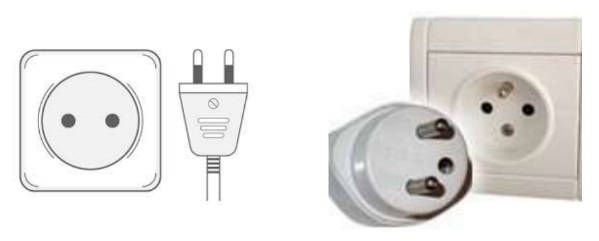 Ethiopia uses an electricity supply rated at 220 V AC, 50 Hz. The power sockets that are used are of type C / E / F / L.  Delegates are advised to bring along universal adapters.ClimateEthiopia is found in the tropical zone, between the Equator and the Tropic of Cancer, and enjoys abundant sunshine all year round. Ethiopia’s temperatures are moderate throughout the year. In Addis Ababa, average daily temperatures range from 18°C to 24° C (65°F to 75° F).Religion Religions in Ethiopia are predominantly Orthodox Christian, and Muslim. LanguageOfficial Language is Amharic and English is also widely spoken. Time ZoneTime Zone - GMT + 3.00 hoursDialling CodeThe international dialling code for Ethiopia is +251 area/service code number, followed by a 7 digit local number. Contacts for Fire and PoliceContacts for Fire and Police are: 939 and 991 respectively. We look forward to welcoming you in Ethiopia!Name of the Hotel Tel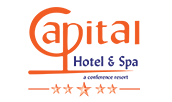 VENUE: Tel: +251-116-192-000/ +251 116-672-100General Inquiries:info@capitalhotelandspa.comFor reservation:reservation@capitalhotelandspa.comElilly International Hotel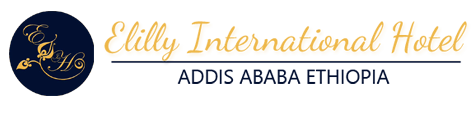 Address:  In front of UNECA Gate 2Contact person: Tigist TemesgenTel.:- +251 115 58 7777 / +251 911451211  Email: - tigist.temesgen@elillyhotel.com /  Info@elillyhotel.com Website: www.elillyhotel.comElilly International HotelAddress:  In front of UNECA Gate 2Contact person: Tigist TemesgenTel.:- +251 115 58 7777 / +251 911451211  Email: - tigist.temesgen@elillyhotel.com /  Info@elillyhotel.com Website: www.elillyhotel.comRadison BluAddress:  Kazanches business district Contact person:  Tel: +251 115-170400 Email: - info.addisababa@radissonblu.com   / reservations.addisababa@radissonblu.com          Website: www.radissonhotels.com/en-us/hotels/radisson-blu-addis-ababa   Radison BluAddress:  Kazanches business district Contact person:  Tel: +251 115-170400 Email: - info.addisababa@radissonblu.com   / reservations.addisababa@radissonblu.com          Website: www.radissonhotels.com/en-us/hotels/radisson-blu-addis-ababa    Inter Luxury Hotel 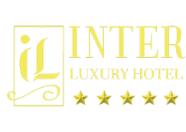 Address:  Kazanchis areaContact person: Mahlet Shewangzaw    Email: mahlet.shewangzaw@interluxuryhotel.com Tel. :-  +251 11 518 04 44 / +251921-56-56-88  Email: - reservation@interluxuryhotel.com / info@interluxuryhotel.com Website: www.interluxuryhotel.com 
 Jupiter International Hotel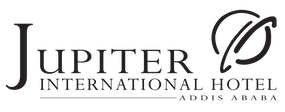 Address:  Near UNECA Compound Tel: +251 11 552 7333/ +251116616969Email: info@jupiterinternationalhotel.com     Website: www.jupiterinternationalhotel.comHYATT Regency  	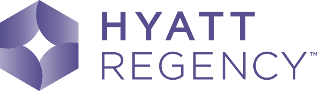 Contact person: - Ms. Eyerusalem BekeleEmail: - eyerusalem.bekele@hyatt.com Tel. :- +251 115 171 234/ +251948330809 Website: hyattregencyaddisababa.comAphrodite International hotel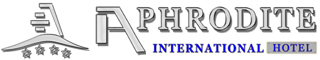 Tel.: - +25111 557 2220/28/29 +251913797670Email: - aphroditeinthotel@gmail.com  /  info@aphroditeaddis.comWebsite:-  www.aphroditeaddis.com Hilton Addis AbabaTel:- +25111 5170000 /+251 11 5518400Email: reservation.addisababa@hilton.comWebsite: - https://www.hilton.com/en/hotels/addhitw-hilton-addis-ababa/  